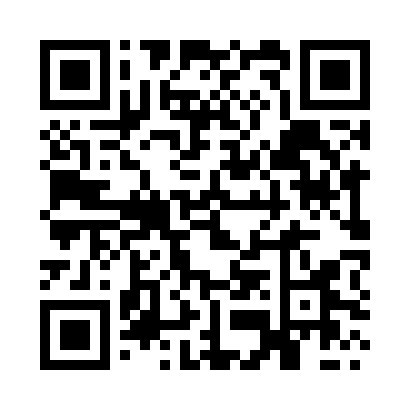 Prayer times for Ali Sabieh, DjiboutiWed 1 May 2024 - Fri 31 May 2024High Latitude Method: NonePrayer Calculation Method: Muslim World LeagueAsar Calculation Method: ShafiPrayer times provided by https://www.salahtimes.comDateDayFajrSunriseDhuhrAsrMaghribIsha1Wed4:375:5012:063:196:227:312Thu4:365:5012:063:196:227:323Fri4:365:5012:063:206:227:324Sat4:355:4912:063:206:237:325Sun4:355:4912:063:216:237:326Mon4:355:4912:063:216:237:337Tue4:345:4812:063:226:237:338Wed4:345:4812:063:226:237:339Thu4:335:4812:063:236:237:3410Fri4:335:4812:063:236:247:3411Sat4:325:4712:063:246:247:3412Sun4:325:4712:053:246:247:3513Mon4:325:4712:053:246:247:3514Tue4:315:4712:053:256:257:3515Wed4:315:4612:063:256:257:3616Thu4:315:4612:063:266:257:3617Fri4:305:4612:063:266:257:3618Sat4:305:4612:063:276:257:3719Sun4:305:4612:063:276:267:3720Mon4:305:4612:063:276:267:3821Tue4:295:4512:063:286:267:3822Wed4:295:4512:063:286:267:3823Thu4:295:4512:063:296:277:3924Fri4:295:4512:063:296:277:3925Sat4:285:4512:063:296:277:3926Sun4:285:4512:063:306:287:4027Mon4:285:4512:063:306:287:4028Tue4:285:4512:063:306:287:4029Wed4:285:4512:073:316:287:4130Thu4:285:4512:073:316:297:4131Fri4:285:4512:073:326:297:42